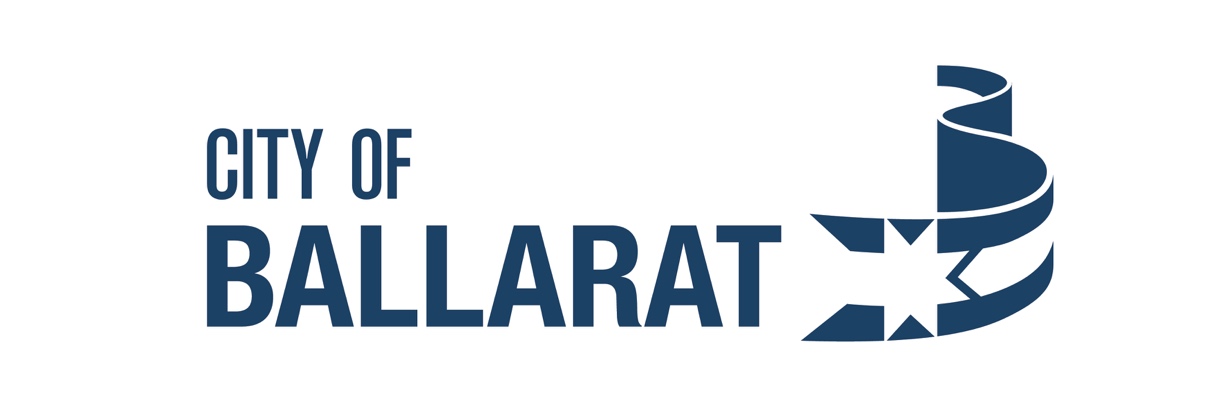 TemplateStakeholder Survey 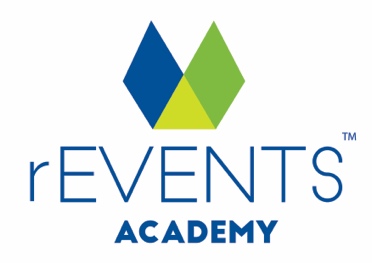 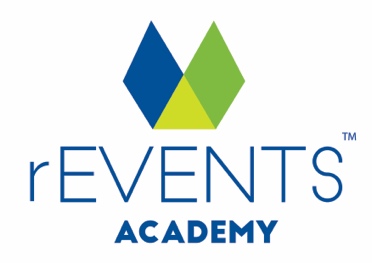 DISCLAIMERWhile all care has been taken in the preparation of this material, no responsibility is accepted by the author for any errors, omissions or inaccuracies. The material provided in this checklist has been prepared to provide general information only. It is not intended to be relied upon or be a substitute for legal or other professional advice. No responsibility can be accepted by the author for any known or unknown consequences that may result from reliance on any information provided in this publication. [Your Event] Stakeholder SurveyThe [Your Event] Committee would like to thank you for supporting this year's Event. 

To ensure the community and committee can continually improve and grow the event, we invite you to provide feedback on your experience via our quick survey.1. What was your involvement in [Your Event]?   Volunteer   Performer   Stallholder   Supplier   Other (please specify)2. How long have you been involved with [Your Event]?   This was my first year   2 years   3+ years3. How do you rate your time with [Your Event]?   Excellent   Good   Satisfactory   Poor
4. What did we do well at this year’s event?5. What could we improve for next year’s event?6. Are you considering to be involved with [Your Event] again in the future?   Yes   No   Maybe